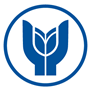 YAŞAR UNIVERSITYGRADUATE SCHOOLPhD THESIS PROPOSAL MEETING MINUTE1 ORCID (Open Researcher and Contributor ID) is received from https://orcid.org/2 Students who pass the Qualifying Exam are required to orally defend their thesis proposal before the thesis monitoring committee within 6 months following the qualifying exam.If the decision is REVISION, student is required to present its edited version within 1 month.If the decision is REJECT, student can take the thesis proposal meeting with a new topic within 3 months if s/he wants to continue with the same advisor. If the student wants to have a new advisor, s/he can retake the thesis proposal meeting with a new topic, at the very latest, within 6 months. A new thesis monitoring committee can be formed in both cases. If the student’s second thesis proposal is agaın not accepted, s/he then is dismissed from the degree program.3 If the meeting cannot be held as the jury was not able to meet, a new date is set for the meeting.4 In cases when the student is not present for the meeting, the student’s excuse form is assessed by the Administrative Board of the Graduate School. If the student does not have any valid excuse, s/he is dismissed with a decision made by the Administrative Board of the Graduate School. When the student’s excuse is deemed valid, a new date is set for meeting.  STUDENT’SSTUDENT’SSTUDENT’SSTUDENT’SName SurnameNumberORCID1ProgramThesis TitlePhD thesis proposal meeting:                              First        Second PhD thesis proposal meeting:                              First        Second PhD thesis proposal meeting:                              First        Second PhD thesis proposal meeting:                              First        Second Academic Year:   	                                              Fall Semester           Spring SemesterAcademic Year:   	                                              Fall Semester           Spring SemesterAcademic Year:   	                                              Fall Semester           Spring SemesterAcademic Year:   	                                              Fall Semester           Spring SemesterThesis Proposal Meeting Date: Thesis Proposal Meeting Date: Time:                                       Place: EVALUATIONEVALUATIONEVALUATIONEVALUATIONThe thesis proposal of the student has been evaluated on the basis of the following criteria.The thesis proposal of the student has been evaluated on the basis of the following criteria.The thesis proposal of the student has been evaluated on the basis of the following criteria.The thesis proposal of the student has been evaluated on the basis of the following criteria.In terms of purpose Satisfactory Unsatisfactory UnsatisfactoryIn terms of method Satisfactory Unsatisfactory UnsatisfactoryIn terms of authenticity Satisfactory Unsatisfactory UnsatisfactoryDECISION2DECISION2DECISION2DECISION2Thesis Monitoring Committee’s decision  ACCEPT      REVISION     REJECThas been taken    UNANIMOUSLY      BY A MAJORITY VOTEThesis Monitoring Committee’s decision  ACCEPT      REVISION     REJECThas been taken    UNANIMOUSLY      BY A MAJORITY VOTEThesis Monitoring Committee’s decision  ACCEPT      REVISION     REJECThas been taken    UNANIMOUSLY      BY A MAJORITY VOTEThesis Monitoring Committee’s decision  ACCEPT      REVISION     REJECThas been taken    UNANIMOUSLY      BY A MAJORITY VOTEAdvisor’s Title, Name Surname:    Accept          Revision       RejectAdvisor’s Title, Name Surname:    Accept          Revision       RejectAdvisor’s Title, Name Surname:    Accept          Revision       RejectDate and Signature:Committee Member’s Title, Name Surname:    Accept          Revision       RejectCommittee Member’s Title, Name Surname:    Accept          Revision       RejectCommittee Member’s Title, Name Surname:    Accept          Revision       RejectDate and Signature:Committee Member’s Title, Name Surname:    Accept          Revision       RejectCommittee Member’s Title, Name Surname:    Accept          Revision       RejectCommittee Member’s Title, Name Surname:    Accept          Revision       RejectDate and Signature: Meeting was not held as the committee could not meet. The student was not present for the meeting. Meeting was not held as the committee could not meet. The student was not present for the meeting. Meeting was not held as the committee could not meet. The student was not present for the meeting. Meeting was not held as the committee could not meet. The student was not present for the meeting.